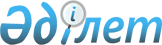 О внесении изменения в постановление акимата района Аксуат от 25 января 2023 года № 25 "Об определении перечня должностей специалистов в области социального обеспечения, культуры являющихся гражданскими служащими и работающих в сельской местности"Постановление акимата района Аксуат области Абай от 3 июня 2024 года № 304. Зарегистрировано Департаментом юстиции области Абай 20 июня 2024 года № 290-18
      Акимат района Аксуат ПОСТАНОВЛЯЕТ:
       1. Внести в постановление акимата района Аксуат "Об определении перечня должностей специалистов в области социального обеспечения, культуры являющихся гражданскими служащими и работающих в сельской местности" от 25 января 2023 года № 25 (зарегистрировано в Реестре государственной регистрации нормативных правовых актов под № 14-18) следующее изменение:
      приложение к указанному постановлению изложить в новой редакции согласно приложению к настоящему постановлению.
      2. Контроль за исполнением настоящего постановления возложить на заместителя акима района Аксуат А. Акказину.
      3. Настоящее постановление вводится в действие по истечении десяти календарных дней после дня его первого официального опубликования.
      "СОГЛАСОВАНО"государственное учреждение"Маслихат района Аксуат" Перечень должностей специалистов в области социального обеспечения, культуры, являющихся гражданскими служащими и работающими в сельской местности 1. Должности специалистов в области социального обеспечения:
      1. Заведующий отделением надомного обслуживания;
      2. Консультант по социальной работе;
      3. Социальный работник оказывающий специальные социальные услуги и (или) осуществляющий оценку и определение потребности в специальных социальных услугах;
      4. Социальный работник по уходу за престарелыми и лицами с инвалидностью;
      5. Социальный работник по уходу за детьми с инвалидностью и лицами с инвалидностью старше 18 лет с психоневрологическими заболеваниями;
      6. Инструктор по трудотерапии;
      7. Ассистент;
      8. Директор реабилитационного центра;
      9. Специалист по социальной работе;
      10. Медицинская (ий) сестра (брат);
      11. Диетическая сестра;
      12. Воспитатель;
      13. Психолог;
      14. Логопед;
      15. Специалист по лечебной физической культуре;
      16. Музыкальный руководитель;
      17. Культорганизатор;
      18. Учителя всех специальностей;
      19. Врачи всех специальностей;
      20. Главный бүхгалтер;
      21. Бухгалтер. 2. Должности специалистов в области культуры:
      1. Руководитель (директор) государственного учреждения и казенного предприятия;
      2. Заместитель руководителя (директора) государственного учреждения и казенного предприятия;
      3. Методист;
      4. Методист всех наименований;
      5. Менеджер;
      6. Артист;
      7. Культорганизатор;
      8. Хореограф;
      9. Аккомпаниатор;
      10. Дирижер;
      11. Режиссер;
      12. Художники всех наименований;
      13. Концертмейстр;
      14. Помощник режиссера;
      15. Руководитель коллектива (кружка);
      16. Музыкальный руководитель;
      17. Заведующий библиотекой;
      18. Библиотекарь;
      19. Библиограф;
      20. Звукооператор.
      21. Главный бухгалтер;
      22. Бухгалтер.
					© 2012. РГП на ПХВ «Институт законодательства и правовой информации Республики Казахстан» Министерства юстиции Республики Казахстан
				
      Исполняющий обязанности акима

К. Мауадинов
Приложение к постановлению
акимата района Аксуат
от 3 июня 2024 года
№ 304